ЧЕРКАСЬКА ОБЛАСНА РАДАГОЛОВАР О З П О Р Я Д Ж Е Н Н Я11.07.2022                                                                                       № 164-рПро проведення виплатиВідповідно до статті 55 Закону України «Про місцеве самоврядування                 в Україні», Положення про Почесну відзнаку «За заслуги перед Черкащиною», затвердженого рішенням обласної ради від 09.08.2013 № 24-21/VI, зі змінами, враховуючи рішення обласної ради від 21.12.2021 № 10-12/VIІІ «Про обласний бюджет Черкаської області на 2022 рік», розпорядження голови обласної державної адміністрації та обласної ради від 01.07.2022 № 228/8-рс:       1. Виділити з обласного бюджету кошти у сумі 10 000 (десять тисяч) гривень на виплату одноразової грошової винагороди громадянину, нагородженому  Почесною відзнакою «За заслуги перед Черкащиною».       2. Виплатити за рахунок коштів обласного бюджету одноразову грошову винагороду у сумі 10 000 (десять тисяч) гривень громадянину, нагородженому Почесною відзнакою «За заслуги перед Черкащиною»:       3. Фінансово-господарському відділу виконавчого апарату обласної ради провести відповідну виплату.       4. Контроль за виконанням розпорядження покласти на начальника фінансово-господарського відділу, головного бухгалтера виконавчого апарату обласної ради ЯНИШПІЛЬСЬКУ В.Г.Голова	                                                   А. ПІДГОРНИЙКОБЗАРЮОлександру ВолодимировичуКОБЗАРЮОлександру Володимировичу–заступнику начальника Головного центру з соціально-гуманітарного та морально-психологічного забезпечення Головного центру підготовки особового складу Державної прикордонної служби України імені генерал-майора Ігоря Момота, полковнику.заступнику начальника Головного центру з соціально-гуманітарного та морально-психологічного забезпечення Головного центру підготовки особового складу Державної прикордонної служби України імені генерал-майора Ігоря Момота, полковнику.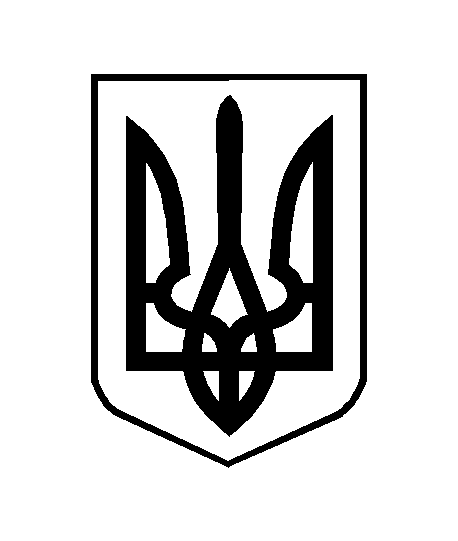 